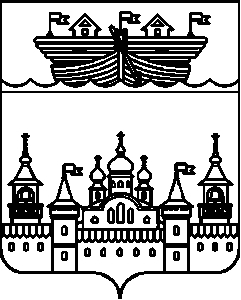 СЕЛЬСКИЙ СОВЕТ НАХРАТОВСКОГО СЕЛЬСОВЕТА ВОСКРЕСЕНСКОГО МУНИЦИПАЛЬНОГО РАЙОНАНИЖЕГОРОДСКОЙ ОБЛАСТИРЕШЕНИЕ25 марта 2021 года	№ 10О проведении публичных слушаний по проекту решения сельского Совета  Нахратовского сельсовета Воскресенского муниципального района Нижегородской области «О внесении изменений и дополнений в Устав Нахратовского сельсовета Воскресенского муниципального района Нижегородской области»В соответствии с Федеральным законом РФ от 06 октября 2003 года № 131 - ФЗ «Об общих принципах организации местного самоуправления в Российской Федерации», Уставом Нахратовского сельсовета Воскресенского муниципального района Нижегородской области, Положением о публичных слушаниях, утвержденным решением сельского Совета Нахратовского сельсовета  от 14 марта 2014 года № 2сельский Совет решил:1.Провести публичные слушания в сельском Совета Нахратовского сельсовета по проекту решения сельского Совета Нахратовского сельсовета «О внесении изменений и дополнений в Устав Нахратовского сельсовета Воскресенского муниципального района Нижегородской области» 9 апреля 2021 года, начало 15 часов 00 минут, место проведения дер. Марфино, ул. Полевая, дом № 1, здание администрации Нахратовского сельсовета, кабинет главы администрации.2.Обнародовать проект решения сельского Совета Нахратовского сельсовета «О внесении изменений и дополнений в Устав Нахратовского сельсовета Воскресенского муниципального района Нижегородской области» на информационном стенде в здании администрации для массового обсуждения населением Нахратовского сельсовета и опубликовать в средствах массовой информации (информационно-телекоммуникационной сети Интернет) на официальном сайте администрации Воскресенского муниципального района.3.Назначить ответственными за подготовку и проведение публичных слушаний Борисову В. Б. – специалиста по работе с населением администрации сельсовета. 4.Контроль за исполнением настоящего решения возложить на постоянную комиссию сельского Совета Нахратовского сельсовета по вопросам местного самоуправления, по социальной политике, благоустройству (А. И. Андреева).5. Настоящее решение вступает в силу со дня его обнародования.Глава местного самоуправления							Н.В. ИльинаСЕЛЬСКИЙ СОВЕТ НАХРАТОВСКОГО СЕЛЬСОВЕТА ВОСКРЕСЕНСКОГО МУНИЦИПАЛЬНОГО РАЙОНАНИЖЕГОРОДСКОЙ ОБЛАСТИРЕШЕНИЕ (ПРОЕКТ)______________										№ ___О внесении изменений и дополнений в Устав Нахратовского сельсовета Воскресенского муниципального района Нижегородской областиВ соответствии с Федеральным законом от 06 октября 2003 года №131-ФЗ «Об общих принципах организации местного самоуправления в Российской Федерации», в целях приведения Устава Нахратовского сельсовета Воскресенскогомуниципального района в соответствие с действующим законодательством Сельский Совет Нахратовского сельсовета решил: 1.Утвердить прилагаемые изменения и дополнения в Устав Нахратовского сельсовета Воскресенского муниципального района Нижегородской области, принятый решением сельского Совета Нахратовского сельсовета от 30 января 2019 года № 2.2. Направить прилагаемые изменения и дополнения в Устав Нахратовского сельсовета Воскресенского муниципального района Нижегородской области на государственную регистрацию в Главное управление Министерства юстиции Российской Федерации по Нижегородской области.3. Обнародовать настоящее решение после его государственной регистрации путем вывешивания на информационном стенде в помещении администрации Нахратовскогосельсовета Воскресенского муниципального района Нижегородской области и  на официальном сайте администрации Воскресенского муниципального района Нижегородской области в информационно-телекоммуникационной сети «Интернет».4.Настоящее решение вступает в силу после его обнародования.Глава местного самоуправления 					Н. В. ИльинаПриложение к решению сельского Совета Нахратовского сельсовета Воскресенского муниципального района Нижегородской областиот _____ г. №___1.Пункт 33 части 1 статьи 5 «Вопросы местного значения Нахратовского сельсовета» изложить в следующей редакции:«33) участие в соответствии с федеральным законом в выполнении комплексных кадастровых работ.»2.Часть 1 статьи 6 «Права органов местного самоуправления Нахратовского сельсовета на решение вопросов, не отнесенных к вопросам местного значения поселений» дополнить пунктом 17 и изложить в следующей редакции:«17) осуществление мероприятий по оказанию помощи лицам, находящимся в состоянии алкогольного, наркотического или иного токсического опьянения.»	3.В статье 12 «Сход граждан»:а) Часть 1 дополнить пунктом 4 следующего содержания:«4) в соответствии с законом Нижегородской области на части территории населенного пункта, входящего в состав поселения, по вопросу введения и использования средств самообложения граждан на данной части территории населенного пункта.»б) Дополнить частью 1.1. следующего содержания:«1.1. Сход граждан, предусмотренный пунктом 4 части 1 настоящей статьи, может созываться сельским Советом Нахратовскогосельсовета по инициативе группы жителей соответствующей части территории населенного пункта численностью не менее 10 человек.Критерии определения границ части территории населенного пункта, входящего в состав поселения,  на которой может проводиться сход граждан по вопросу введения и использования средств самообложения граждан, устанавливаются законом Нижегородской области.»в) Часть 2 изложить в следующей редакции:«2. Сход граждан, предусмотренный настоящей статьей, правомочен при участии в нем более половины обладающих избирательным правом жителей населенного пункта (либо части его территории) или поселения. В случае, если в населенном пункте отсутствует возможность одновременного совместного присутствия более половины обладающих избирательным правом жителей данного населенного пункта, сход граждан в соответствии с уставом Нахратовскогосельсовета, в состав которого входит указанный населенный пункт, проводится поэтапно в срок, не превышающий одного месяца со дня принятия решения о проведении схода граждан. При этом лица, ранее принявшие участие в сходе граждан, на последующих этапах участия в голосовании не принимают. Решение такого схода граждан считается принятым, если за него проголосовало более половины участников схода граждан.Дополнить статьей 13.1 «Инициативные проекты» и изложить в следующей редакции: «Статья 13.1. Инициативные проекты1. В целях реализации мероприятий, имеющих приоритетное значение для жителей Нахратовскогосельсовета или его части, по решению вопросов местного значения или иных вопросов, право решения, которых предоставлено органам местного самоуправления, в администрацию Нахратовскогосельсовета может быть внесен инициативный проект. Порядок определения части территорииНахратовского сельсовета, на которой могут реализовываться инициативные проекты, устанавливается решением сельского СоветаНахратовскогосельсовета.2. С инициативой о внесении инициативного проекта вправе выступить инициативная группа численностью не менее десяти граждан, достигших шестнадцатилетнего возраста и проживающих на территорииНахратовскогосельсовета, органы территориального общественного самоуправления, староста сельского населенного пункта (далее - инициаторы проекта). Минимальная численность инициативной группы может быть уменьшена решением сельского СоветаНахратовского сельсовета.Право выступить инициатором проекта в соответствии с решением сельского Совета Нахратовского сельсовета может быть предоставлено также иным лицам, осуществляющим деятельность на территории сельсовета.3. Инициативный проект должен содержать следующие сведения:1) описание проблемы, решение которой имеет приоритетное значение для жителей Нахратовскогосельсовета или его части;2) обоснование предложений по решению указанной проблемы;3) описание ожидаемого результата (ожидаемых результатов) реализации инициативного проекта;4)предварительный расчет необходимых расходов на реализацию инициативного проекта;5) планируемые сроки реализации инициативного проекта;6)сведения о планируемом (возможном) финансовом, имущественном и (или) трудовом участии заинтересованных лиц в реализации данного проекта;7)указание на объем средств местного бюджета в случае, если предполагается использование этих средств на реализацию инициативного проекта, за исключением планируемого объема инициативных платежей;8)указание на территорию Нахратовскогосельсовета или его часть, в границах которой будет реализовываться инициативный проект, в соответствии с порядком, установленным решением сельского СоветаНахратовскогосельсовета;9)иные сведения, предусмотренные решением сельского СоветаНахратовского сельсовета.4.Инициативный проект до его внесения в администрацию Нахратовскогосельсовета подлежит рассмотрению на сходе, собрании или конференции граждан, в том числе на собрании или конференции граждан по вопросам осуществления территориального общественного самоуправления, в целях обсуждения инициативного проекта, определения его соответствия интересам жителей Нахратовскогосельсовета или его части, целесообразности реализации инициативного проекта, а также принятия сходом, собранием или конференцией граждан решения о поддержке инициативного проекта. При этом возможно рассмотрение нескольких инициативных проектов на одном сходе, одном собрании или на одной конференции граждан.Решением сельского СоветаНахратовского сельсовета может быть предусмотрена возможность выявления мнения граждан по вопросу о поддержке инициативного проекта также путем опроса граждан, сбора их подписей.Инициаторы проекта при внесении инициативного проекта в администрацию Нахратовского сельсовета прикладывают к нему соответственно протокол схода, собрания или конференции граждан, результаты опроса граждан и (или) подписные листы, подтверждающие поддержку инициативного проекта жителями Нахратовскогосельсовета или его части.5.Информация о внесении инициативного проекта в администрацию Нахратовскогосельсовета подлежит опубликованию (обнародованию) и размещению на официальном сайте администрации Воскресенского муниципального района Нижегородской области в информационно-телекоммуникационной сети "Интернет" в течение трех рабочих дней со дня внесения инициативного проекта в местную администрацию и должна содержать сведения, указанные в части 3 настоящей статьи, а также об инициаторах проекта. Одновременно граждане информируются о возможности представления в администрацию Нахратовскогосельсовета своих замечаний и предложений по инициативному проекту с указанием срока их представления, который не может составлять менее пяти рабочих дней. Свои замечания и предложения вправе направлять жителиНахратовского сельсовета, достигшие шестнадцатилетнего возраста. В сельском населенном пункте указанная информация может доводиться до сведения граждан старостой сельского населенного пункта.6.Инициативный проект подлежит обязательному рассмотрению администрацией Нахратовского сельсовета в течение 30 дней со дня его внесения. Администрация Нахратовского сельсовета по результатам рассмотрения инициативного проекта принимает одно из следующих решений:1)поддержать инициативный проект и продолжить работу над ним в пределах бюджетных ассигнований, предусмотренных решением о местном бюджете, на соответствующие цели и (или) в соответствии с порядком составления и рассмотрения проекта местного бюджета (внесения изменений в решение о местном бюджете);2)отказать в поддержке инициативного проекта и вернуть его инициаторам проекта с указанием причин отказа в поддержке инициативного проекта.7.Администрация Нахратовского сельсовета принимает решение об отказе в поддержке инициативного проекта в одном из следующих случаев:1) несоблюдение установленного порядка внесения инициативного проекта и его рассмотрения;2) несоответствие инициативного проекта требованиям федеральных законов и иных нормативных правовых актов Российской Федерации, законов и иных нормативных правовых актов Нижегородской области, УставуНахратовскогосельсовета;3) невозможность реализации инициативного проекта ввиду отсутствия у органов местного самоуправления необходимых полномочий и прав;4) отсутствие средств местного бюджета в объеме средств, необходимом для реализации инициативного проекта, источником формирования которых не являются инициативные платежи;5)наличие возможности решения описанной в инициативном проекте проблемы более эффективным способом;6) признание инициативного проекта не прошедшим конкурсный отбор.8.Администрация Нахратовского сельсовета вправе, а в случае, предусмотренном пунктом 5 части 7 настоящей статьи, обязана предложить инициаторам проекта совместно доработать инициативный проект, а также рекомендовать представить его на рассмотрение органа местного самоуправления иного муниципального образования или государственного органа в соответствии с их компетенцией.9. Порядок выдвижения, внесения, обсуждения, рассмотрения инициативных проектов, а также проведения их конкурсного отбора устанавливается сельским СоветомНахратовского сельсовета.10.В отношении инициативных проектов, выдвигаемых для получения финансовой поддержки за счет межбюджетных трансфертов из бюджета субъекта Российской Федерации, требования к составу сведений, которые должны содержать инициативные проекты, порядок рассмотрения инициативных проектов, в том числе основания для отказа в их поддержке, порядок и критерии конкурсного отбора таких инициативных проектов устанавливаются в соответствии с законом и (или) иным нормативным правовым актом субъекта Российской Федерации. В этом случае требования частей 3, 6, 7, 8, 9, 11 и 12 настоящей статьи не применяются.11.В случае, если в администрацию Нахратовскогосельсовета внесено несколько инициативных проектов, в том числе с описанием аналогичных по содержанию приоритетных проблем, администрация Нахратовского сельсовета организует проведение конкурсного отбора и информирует об этом инициаторов проекта.12.Проведение конкурсного отбора инициативных проектов возлагается на коллегиальный орган (комиссию), порядок формирования и деятельности которого определяется решением сельского СоветаНахратовского сельсовета. Состав коллегиального органа (комиссии) формируется администрациейНахратовского сельсовета. При этом половина от общего числа членов коллегиального органа (комиссии) должна быть назначена на основе предложений сельского СоветаНахратовскогосельсовета. Инициаторам проекта и их представителям при проведении конкурсного отбора должна обеспечиваться возможность участия в рассмотрении коллегиальным органом (комиссией) инициативных проектов и изложения своих позиций по ним.13.Инициаторы проекта, другие граждане, проживающие на территорииНахратовскогосельсовета, уполномоченные сходом, собранием или конференцией граждан, а также иные лица, определяемые законодательством Российской Федерации, вправе осуществлять общественный контроль за реализацией инициативного проекта в формах, не противоречащих законодательству Российской Федерации.14.Информация о рассмотрении инициативного проекта администрациейНахратовскогосельсовета, о ходе реализации инициативного проекта, в том числе об использовании денежных средств, об имущественном и (или) трудовом участии заинтересованных в его реализации лиц, подлежит опубликованию (обнародованию) и размещению на официальном сайте администрации Воскресенского муниципального района Нижегородской области в информационно-телекоммуникационной сети "Интернет". Отчет местной администрации об итогах реализации инициативного проекта подлежит опубликованию (обнародованию) и размещению на официальном сайте администрации Воскресенского муниципального района Нижегородской области в информационно-телекоммуникационной сети "Интернет" в течение 30 календарных дней со дня завершения реализации инициативного проекта. В сельском населенном пункте указанная информация может доводиться до сведения граждан старостой сельского населенного пункта.5. В статье 14 «Территориальное общественное самоуправление»:а) Часть 7 дополнить пунктом 7 следующего содержания:«7) обсуждение инициативного проекта и принятие решения по вопросу о его одобрении.»б) Дополнить частью 8.1.следующего содержания:«8.1. Органы территориального общественного самоуправления могут выдвигать инициативный проект в качестве инициаторов проекта.»6.В статье 16 «Собрания и конференция (собрание делегатов) граждан:а) Часть 1 после слов «и должностных лиц местного самоуправления», дополнить словами «обсуждения вопросов внесения инициативных проектов и их рассмотрения»;б) Часть 2 дополнить абзацем и изложить в следующей редакции:«В собрании граждан по вопросам внесения инициативных проектов и их рассмотрения вправе принимать участие жители соответствующей территории, достигшие шестнадцатилетнего возраста. Порядок назначения и проведения собрания граждан в целях рассмотрения и обсуждения вопросов внесения инициативных проектов определяется решением сельского Совета Нахратовского сельсовета.6.В статье 17 «Опрос граждан»:а) Часть 2  изложить в следующей редакции: «2.В опросе имеют право участвовать жители Нахратовского сельсовета, обладающие избирательным правом.В опросе граждан по вопросу выявления мнения граждан о поддержке инициативного проекта вправе участвовать жители муниципального образования или его части, в которых предлагается реализовать инициативный проект, достигшие шестнадцатилетнего возраста.»б) Часть 3 дополнить пунктом 3 в следующей редакции:«3)жителей Нахратовского сельсовета или его части, в которых предлагается реализовать инициативный проект, достигших шестнадцатилетнего возраста, - для выявления мнения граждан о поддержке данного инициативного проекта.»в) Часть 5 изложить в следующей редакции:«5.Решение о назначении опроса граждан принимается сельским Советом Нахратовского сельсовета. Для проведения опроса граждан может использоваться официальный сайт администрации Воскресенского муниципального района Нижегородской области в информационно-телекоммуникационной сети "Интернет".В решении сельского Совета Нахратовского сельсовета о назначении опроса граждан устанавливаются:1.дата и сроки проведения опроса;2.формулировка вопроса (вопросов), предлагаемого (предлагаемых) при проведении опроса;3.методика проведения опроса;4.форма опросного листа;5.минимальная численность жителей Нахратовского сельсовета, участвующих в опросе;6.порядок идентификации участников опроса в случае проведения опроса граждан с использованием официального сайта администрации Воскресенского муниципального района Нижегородской области в информационно-телекоммуникационной сети "Интернет".»г)пункт 1 части 7 дополнить словами «или жителей Нахратовскогосельсовета».8. Дополнить пунктом 5.1. части 6 статьи 19 «Староста сельского населенного пункта» в следующей редакции:«5.1. вправе выступить с инициативой о внесении инициативного проекта по вопросам, имеющим приоритетное значение для жителей сельского населенного пункта;»9.Часть 2 статьи 37 «Порядок подготовки и принятия муниципальных правовых актов» дополнить пунктом 3 следующего содержания:«3) проектов нормативных правовых актов, разработанных в целях ликвидации чрезвычайных ситуаций природного и техногенного характера на период действия режимов чрезвычайных ситуаций.»10.Статью 54 «Средства самообложения граждан» изложить в следующей редакции:«Статья 54. Средства самообложения граждан1. Под средствами самообложения граждан понимаются разовые платежи граждан, осуществляемые для решения конкретных вопросов местного значения. Размер платежей в порядке самообложения граждан устанавливается в абсолютной величине равным для всех жителей Нахратовскогосельсовета (населенного пункта(либо части его территории), входящего в состав Нахратовского сельсовета), за исключением отдельных категорий граждан, численность которых не может превышать 30 процентов от общего числа жителей Нахратовскогосельсовета (населенного пункта(либо части его территории), входящего в состав Нахратовского сельсовета) и для которых размер платежей может быть уменьшен.2. Вопросы введения и использования указанных в части 1 настоящей статьи разовых платежей граждан решаются на местном референдуме, а в случаях, предусмотренных пунктом 4.1 и 4.3 части 1 статьи 25.1 Федерального закона от 6 октября 2003 г. № 131-ФЗ, на сходе граждан.»11.Дополнить статьей 54.1 «Финансовое и иное обеспечение реализации инициативных проектов» в следующей редакции:«Статья 54.1. Финансовое и иное обеспечение реализации инициативных проектов1.Источником финансового обеспечения реализации инициативных проектов, предусмотренных статьей 13.1 настоящего Устава, являются предусмотренные решением о бюджете сельсовета бюджетные ассигнования на реализацию инициативных проектов, формируемые в том числе с учетом объемов инициативных платежей и (или) межбюджетных трансфертов из бюджета субъекта Российской Федерации, предоставленных в целях финансового обеспечения соответствующих расходных обязательств сельсовета.2. Под инициативными платежами понимаются денежные средства граждан, индивидуальных предпринимателей и образованных в соответствии с законодательством Российской Федерации юридических лиц, уплачиваемые на добровольной основе и зачисляемые в соответствии с Бюджетным кодексом Российской Федерации в местный бюджет в целях реализации конкретных инициативных проектов.3. В случае, если инициативный проект не был реализован, инициативные платежи подлежат возврату лицам (в том числе организациям), осуществившим их перечисление в бюджет сельсовета. В случае образования по итогам реализации инициативного проекта остатка инициативных платежей, не использованных в целях реализации инициативного проекта, указанные платежи подлежат возврату лицам (в том числе организациям), осуществившим их перечисление в местный бюджет.Порядок расчета и возврата сумм инициативных платежей, подлежащих возврату лицам (в том числе организациям), осуществившим их перечисление в местный бюджет, определяется решением сельского Совета Нахратовского сельсовета.4. Реализация инициативных проектов может обеспечиваться также в форме добровольного имущественного и (или) трудового участия заинтересованных лиц.»